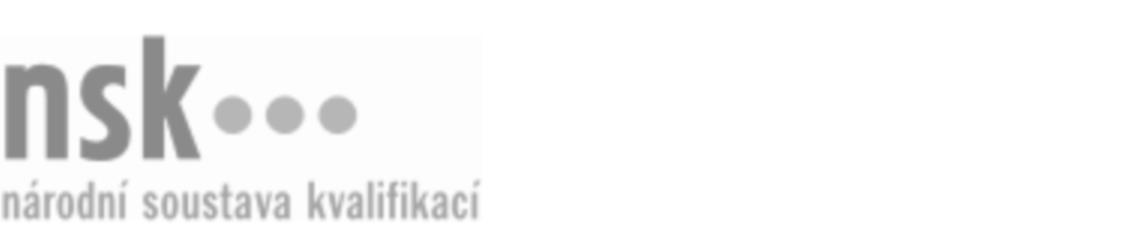 Kvalifikační standardKvalifikační standardKvalifikační standardKvalifikační standardKvalifikační standardKvalifikační standardKvalifikační standardKvalifikační standardBáňský úpravář / báňská úpravářka uhlí (kód: 21-001-H) Báňský úpravář / báňská úpravářka uhlí (kód: 21-001-H) Báňský úpravář / báňská úpravářka uhlí (kód: 21-001-H) Báňský úpravář / báňská úpravářka uhlí (kód: 21-001-H) Báňský úpravář / báňská úpravářka uhlí (kód: 21-001-H) Báňský úpravář / báňská úpravářka uhlí (kód: 21-001-H) Báňský úpravář / báňská úpravářka uhlí (kód: 21-001-H) Autorizující orgán:Ministerstvo průmyslu a obchoduMinisterstvo průmyslu a obchoduMinisterstvo průmyslu a obchoduMinisterstvo průmyslu a obchoduMinisterstvo průmyslu a obchoduMinisterstvo průmyslu a obchoduMinisterstvo průmyslu a obchoduMinisterstvo průmyslu a obchoduMinisterstvo průmyslu a obchoduMinisterstvo průmyslu a obchoduMinisterstvo průmyslu a obchoduMinisterstvo průmyslu a obchoduSkupina oborů:Hornictví a hornická geologie, hutnictví a slévárenství (kód: 21)Hornictví a hornická geologie, hutnictví a slévárenství (kód: 21)Hornictví a hornická geologie, hutnictví a slévárenství (kód: 21)Hornictví a hornická geologie, hutnictví a slévárenství (kód: 21)Hornictví a hornická geologie, hutnictví a slévárenství (kód: 21)Hornictví a hornická geologie, hutnictví a slévárenství (kód: 21)Týká se povolání:Báňský úpravářBáňský úpravářBáňský úpravářBáňský úpravářBáňský úpravářBáňský úpravářBáňský úpravářBáňský úpravářBáňský úpravářBáňský úpravářBáňský úpravářBáňský úpravářKvalifikační úroveň NSK - EQF:333333Odborná způsobilostOdborná způsobilostOdborná způsobilostOdborná způsobilostOdborná způsobilostOdborná způsobilostOdborná způsobilostNázevNázevNázevNázevNázevÚroveňÚroveňDodržování bezpečnosti práce v provozech úpravny uhlíDodržování bezpečnosti práce v provozech úpravny uhlíDodržování bezpečnosti práce v provozech úpravny uhlíDodržování bezpečnosti práce v provozech úpravny uhlíDodržování bezpečnosti práce v provozech úpravny uhlí33Vyhledávání informací ve vyhláškách a technických předpisech týkajících se řízení, obsluhy a běžné údržby zařízení úpravny uhlíVyhledávání informací ve vyhláškách a technických předpisech týkajících se řízení, obsluhy a běžné údržby zařízení úpravny uhlíVyhledávání informací ve vyhláškách a technických předpisech týkajících se řízení, obsluhy a běžné údržby zařízení úpravny uhlíVyhledávání informací ve vyhláškách a technických předpisech týkajících se řízení, obsluhy a běžné údržby zařízení úpravny uhlíVyhledávání informací ve vyhláškách a technických předpisech týkajících se řízení, obsluhy a běžné údržby zařízení úpravny uhlí33Volba postupu práce při řízení, obsluze a kontrole činnosti úpravny uhlí a při jejich běžné údržběVolba postupu práce při řízení, obsluze a kontrole činnosti úpravny uhlí a při jejich běžné údržběVolba postupu práce při řízení, obsluze a kontrole činnosti úpravny uhlí a při jejich běžné údržběVolba postupu práce při řízení, obsluze a kontrole činnosti úpravny uhlí a při jejich běžné údržběVolba postupu práce při řízení, obsluze a kontrole činnosti úpravny uhlí a při jejich běžné údržbě33Obsluha technologických linek (uzlů) na třídírně uhlíObsluha technologických linek (uzlů) na třídírně uhlíObsluha technologických linek (uzlů) na třídírně uhlíObsluha technologických linek (uzlů) na třídírně uhlíObsluha technologických linek (uzlů) na třídírně uhlí33Obsluha technologických soustav filtrace a sušení koncentrátu uhlíObsluha technologických soustav filtrace a sušení koncentrátu uhlíObsluha technologických soustav filtrace a sušení koncentrátu uhlíObsluha technologických soustav filtrace a sušení koncentrátu uhlíObsluha technologických soustav filtrace a sušení koncentrátu uhlí33Obsluha velínu úpravny uhlíObsluha velínu úpravny uhlíObsluha velínu úpravny uhlíObsluha velínu úpravny uhlíObsluha velínu úpravny uhlí33Odebírání vzorků upraveného uhlíOdebírání vzorků upraveného uhlíOdebírání vzorků upraveného uhlíOdebírání vzorků upraveného uhlíOdebírání vzorků upraveného uhlí33Vedení záznamů o provozu, o průběhu a výsledcích činnosti, revizích a opravách zařízení úpravny uhlíVedení záznamů o provozu, o průběhu a výsledcích činnosti, revizích a opravách zařízení úpravny uhlíVedení záznamů o provozu, o průběhu a výsledcích činnosti, revizích a opravách zařízení úpravny uhlíVedení záznamů o provozu, o průběhu a výsledcích činnosti, revizích a opravách zařízení úpravny uhlíVedení záznamů o provozu, o průběhu a výsledcích činnosti, revizích a opravách zařízení úpravny uhlí33Kontrola, seřizování, běžná údržba a odstraňování drobných závad zařízení úpravny uhlíKontrola, seřizování, běžná údržba a odstraňování drobných závad zařízení úpravny uhlíKontrola, seřizování, běžná údržba a odstraňování drobných závad zařízení úpravny uhlíKontrola, seřizování, běžná údržba a odstraňování drobných závad zařízení úpravny uhlíKontrola, seřizování, běžná údržba a odstraňování drobných závad zařízení úpravny uhlí33Vážení a expedice produktů úpravny včetně evidence, provádění kontroly nakládky, dodržení čistoty produktuVážení a expedice produktů úpravny včetně evidence, provádění kontroly nakládky, dodržení čistoty produktuVážení a expedice produktů úpravny včetně evidence, provádění kontroly nakládky, dodržení čistoty produktuVážení a expedice produktů úpravny včetně evidence, provádění kontroly nakládky, dodržení čistoty produktuVážení a expedice produktů úpravny včetně evidence, provádění kontroly nakládky, dodržení čistoty produktu33Báňský úpravář / báňská úpravářka uhlí,  29.03.2024 9:10:38Báňský úpravář / báňská úpravářka uhlí,  29.03.2024 9:10:38Báňský úpravář / báňská úpravářka uhlí,  29.03.2024 9:10:38Báňský úpravář / báňská úpravářka uhlí,  29.03.2024 9:10:38Strana 1 z 2Strana 1 z 2Kvalifikační standardKvalifikační standardKvalifikační standardKvalifikační standardKvalifikační standardKvalifikační standardKvalifikační standardKvalifikační standardPlatnost standarduPlatnost standarduPlatnost standarduPlatnost standarduPlatnost standarduPlatnost standarduPlatnost standarduStandard je platný od: 21.10.2022Standard je platný od: 21.10.2022Standard je platný od: 21.10.2022Standard je platný od: 21.10.2022Standard je platný od: 21.10.2022Standard je platný od: 21.10.2022Standard je platný od: 21.10.2022Báňský úpravář / báňská úpravářka uhlí,  29.03.2024 9:10:38Báňský úpravář / báňská úpravářka uhlí,  29.03.2024 9:10:38Báňský úpravář / báňská úpravářka uhlí,  29.03.2024 9:10:38Báňský úpravář / báňská úpravářka uhlí,  29.03.2024 9:10:38Strana 2 z 2Strana 2 z 2